Declaration made to the competent Monegasque authorities pursuant to Article 35 of Act 1362 of 3 August 2009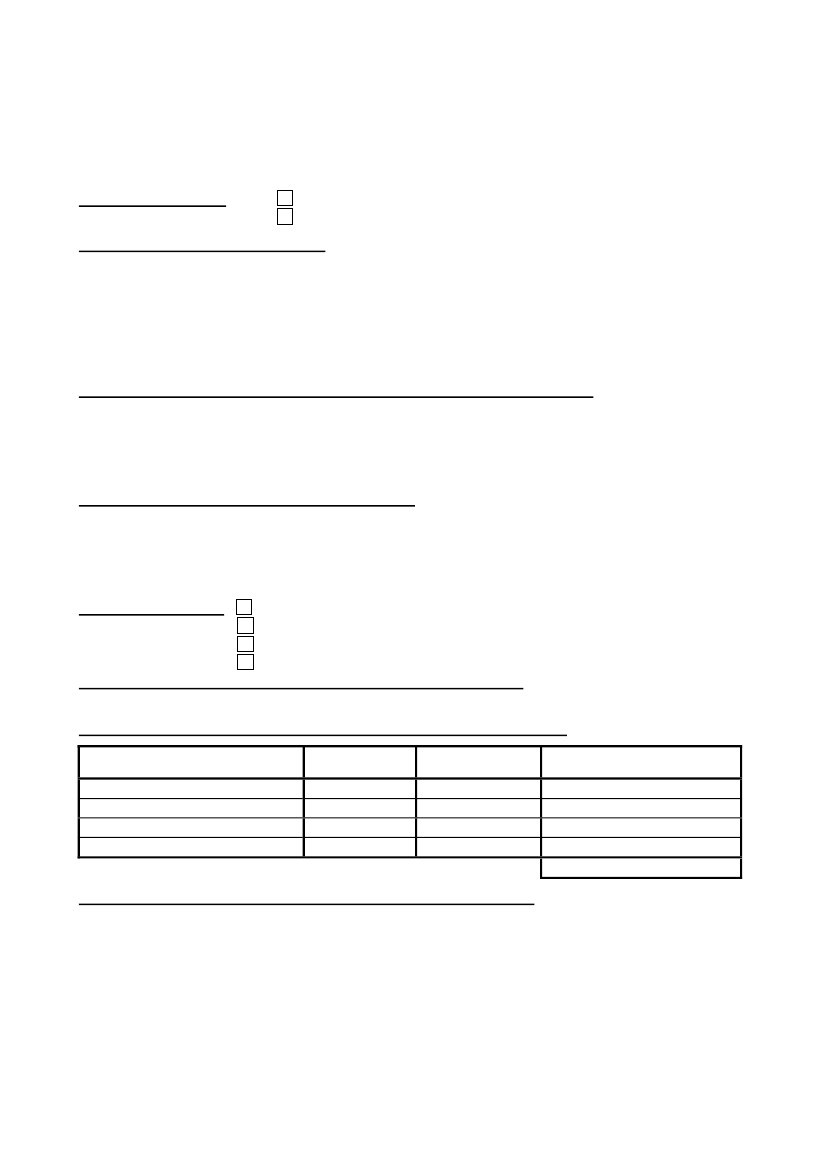                     on the fight against money laundering, terrorist financing and corruption                                             Explanatory note overleaf                           ---DECLARATION CONCERNING THE TRANSPORT OF CASH AND BEARER   INSTRUMENTS FOR A TOTAL VALUE EXCEEDING EUR 10,000-                           ---Department of Finance and the EconomyType of declaration:Arrival in the Principality of MonacoLeaving the Principality of MonacoPerson making the declaration1:Surname: ……….………..………............................... First name: ……...........................................Date of birth: .... / .... / ........Place of birth: ……............................................Nationality: ……............................. Passport number: ……........................Main address: ……….………..………............................……………………………………….…………………….…………………………………….………..………............................……………………………….…………………….…………………………………….………..………............................……………………………….…………………….Instructing party (in the case of transfers on behalf of a third party)2: areSurname or Business name: …….………..………............................. First name: ….........................Main address or Registered office: ……….………..………....................….………………….………………….…………………………………….………..………............................…………………………………..………………….…………………………………….………..………............................……………………………………..……………….Beneficiary of cash and bearer instruments3:Surname or Business name: …………..………............................. First name: …...........................Main address or Registered office: ……….………..………....................….…………………………………...…………………………………….………..………............................…………………………………………………….…………………………………….………..………............................…………………………………………………….                             Air – Flight n° ………………….                             Sea - Name of vessel: ………….……………..…. Flag: ….……….………...                             Road - Vehicle registration: ….……….…………..…….………………….                             Train - Train number: ………….……………Itinerary for the transport of cash and bearer instruments:Country of departure: ……............................. Country of destination: …….............................Nature and amount of cash and bearer instruments transported4:Type (cash, cheques, other bearer          instruments)CurrencyAmountExchange value in eurosMeans of transport:TOTAL:Source and use of cash and bearer instruments transported:Financial provenance5:……….…….………..………...................….……………………………………………….Intended use6: ……………………….………..………....................….……………………………………………….…………………………………….………..………............................……………………………………………………I the undersigned declare that I am the bearer of the sums, instruments or securities listed above. This is afull and precise declaration. The obligation to make a declaration shall not be considered to have beenfulfilled if the information provided is incorrect or incomplete. Any non-declaration, incorrect or incompletedeclaration shall be subject to the penalties described in Article 42 of Act 1362 of 3 August 2009 on the fightagainst money laundering, terrorist financing and corruption.Declaration made in ……............................., on .... / .... / ........SignatureEXPLANATORY NOTE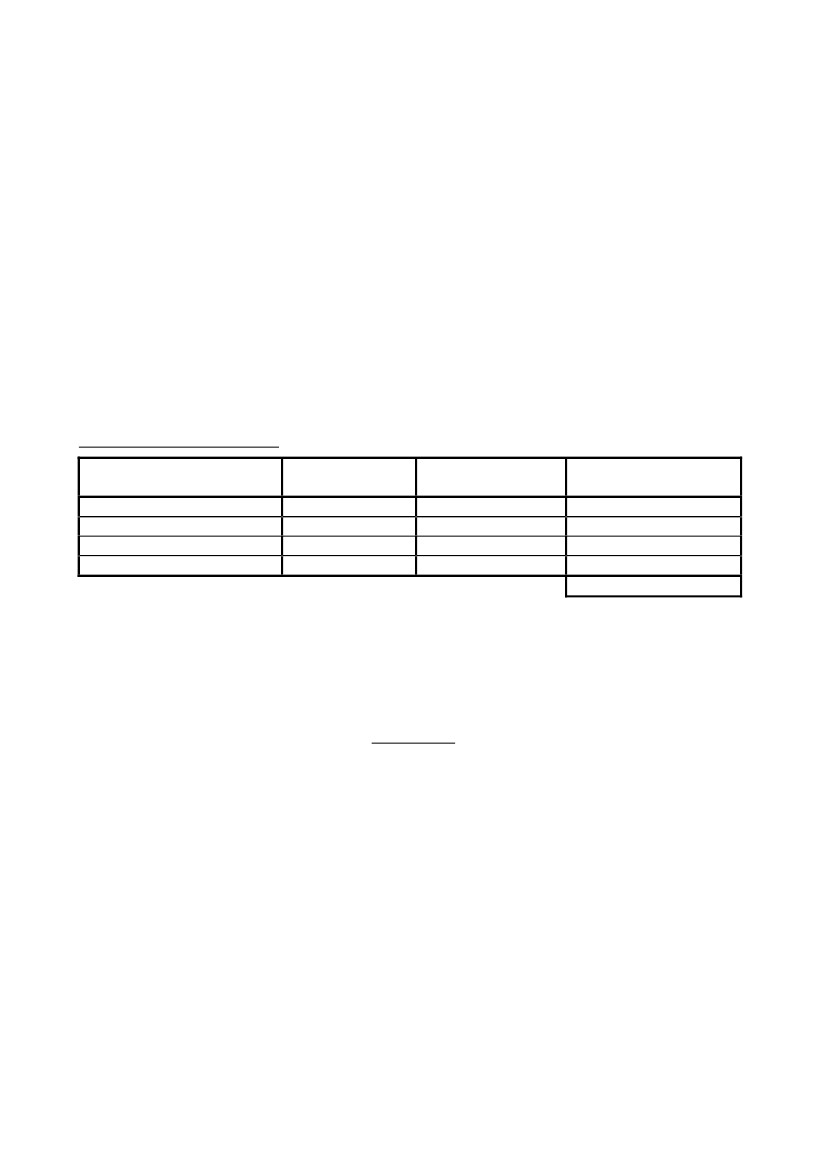 1The person concerned is the natural person making the declaration, i.e. the natural person whois transporting the cash and bearer instruments.Do not complete if the transfer is on your own behalf.The beneficiary of the cash and bearer instruments is the natural or legal person to whom thiscash and these bearer instruments are to be given, whether as part of a commercial transactionor not. If this person is unknown, indicate “not yet known”. If the person declaring is keeping thecash and bearer instruments, they shall indicate their name a second time.By “bearer instruments” is meant negotiable bearer instruments such as travellers’ cheques,negotiable instruments (including cheques, promissory notes and money orders) either made outto the bearer, or endorsed without restriction, or established to the order of a fictitiousbeneficiary or presented in any other form such that the ownership of the instrument is assignedwhen it is transferred, and incomplete instruments (including cheques, promissory notes andmoney orders) that are signed but upon which the name of the beneficiary has not beenindicated.Type (cash, cheques, other   bearer instruments)           Cash           Cash   Travellers’ cheques234Example of a completed table:CurrencyEURUSDEURAmount7,500-3,000-2,000-TOTAL:5Exchange value in euros7,500-2,300-2,000-11,800-This point concerns financial provenance, not geographical provenance. For example: savings,inheritance, proceeds of a sale, working capital, etc.For example: purchase, payment of a service, etc.6IMPORTANTIf you have any questions or you have difficulties completing this form, please ask forinformation from authorized agents before handing in your signed declaration.The lodging of this declaration with the Monegasque authorities does not exempt youfrom any obligation of declaration in the State where you are going.